Dear Potential Sponsor, Shaler Area Little League, a non-profit organization, has been helping the youth of Shaler and the surrounding areas to develop sportsmanship, discipline, teamwork and physical well-being throughout baseball and softball for many years.Operating a large program requires volunteer time and money.  This year alone we will have around 90 volunteer managers and assistant coaches working with your children.  Any given year we can have up to 35 teams, ranging in ages from 4 to 18 years old.  In order to keep the registration fees affordable we rely on sponsorship money to make up the difference needed to provide uniforms, insurance, replace and maintain field equipment, field line, and field dry and umpire fees.  As well as other direct expenses of running a league.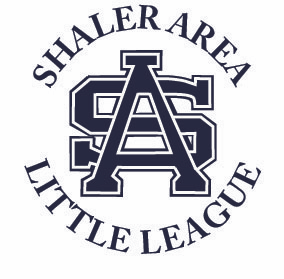 As one of the largest programs in the area we provide a league program and instructional opportunities for over 390 athletes in our community.  Throughout the season we have many different teams coming into our multiple complexes offering exposure for your business name in front of many people.  It is a great way to target your advertising while supporting a worthwhile cause for the community.This year we want to offer new ways to sponsor while providing even more benefits for our community youth. We plan on offering a registration reimbursement program where we will refund parents the cost of registration while offering them free equipment and uniforms to benefit everything a child will need to finish the season. We are offering sponsorship for events like our new 5K or Monte’ Carlo Night. We are also offering you a chance to meet each and every one of our families face to face by setting up at booth or coming out on the field at during our Shaler Little League Day and Celebration. We want your sponsorship to work the best for your Company’s needs. So please reach out to chat about what options we have that may fit your budget better while giving you the most exposure in our community. We sincerely hope you will show your support by sponsoring Shaler Area Little League (SALL) and youth activities in our community.  Please complete the sponsorship form and return it to the address on the form with your check made payable to “Shaler Area Little League”.  We appreciate your support.MAKE CHECK PAYABLE TO:                                                                                                          SHALER AREA LITTLE LEAGUE                                                                                                                             PO BOX 242                                                                                                                   GLENSHAW PA 15116If you have any questions, please email:          davehymowitz@gamil.com                                                           Or Call:                      937.564.2760                       SPONSOR FORMName of BusinessEmail AddressLogoContact NamePhone NumberSPONSORSHIP LEVELSPONSORSHIP LEVELSPONSORSHIP LEVEL Single Single$250.00 Includes: Link on SALL Website with Pass through Link, Banner at one Field Complex Double Double$350.00 Includes one of the following items: Logo & Ad on SALL Website with Pass through Link, Banner at all Field ComplexesCompany Name of the Back of a Team’s Jersey of your choosing Triple Triple$450.00 All of the Following:Logo & Ad on SALL Website with Pass through Link, Banner at all Field ComplexesCompany Name of the Back of a Team’s Jersey of your choosing Booth Space at SALL Day / Opening  Homerun Homerun$750.00 All of the Following:Logo & Ad on SALL Website with Pass through Link, Banner at all Field ComplexesName on back of all a Whole division (Approx. 3 – 4 team) Booth Space at SALL Day / Opening Plaque and On Field recognition during SALL Day / Opening Day Grand Slam Grand Slam$1,000.00 Could be used for any of the following items: Top spot name and Link on SALL Website with Pass through Link, Banner at All Fields and ComplexesName on back of all a Whole division (Approx. 4 – 6 team) Email Blast with Special Coupons for your Business with Facebook and Other Social Media Post upon request. Sponsor and Entire event IE. Tournament, 5k Run, or Golf OutingRegistration reimbursement for (1) child, while providing them with equipment and everything needed to enjoy their season. 